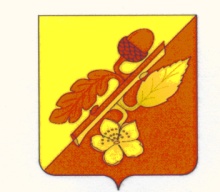 СОВЕТ НАРОДНЫХ  ДЕПУТАТОВТЕРНОВСКОГО МУНИЦИПАЛЬНОГО РАЙОНАВОРОНЕЖСКОЙ  ОБЛАСТИРЕШЕНИЕот  27 декабря  2023 года   №  36с.ТерновкаО прогнозном плане (программе) приватизации муниципального имущества Терновского муниципального  района на 2024 годВ соответствии с Конституцией Российской Федерации, Гражданским Кодексом Российской Федерации, со статьей 50 Федерального закона от 06.10.2003 №131- ФЗ «Об общих принципах организации органов местного самоуправления в Российской Федерации», Федеральным Законом от 21.12.2001 № 178–ФЗ «О приватизации государственного и муниципального имущества», Уставом Терновского муниципального района, Положением «О приватизации муниципального имущества Терновского муниципального района», утвержденным решением Совета народных депутатов Терновского муниципального района Воронежской области от 23.09.2013г. № 65, в целях повышения эффективности управления муниципальной собственностью и пополнения  доходной части бюджета Терновского муниципального района, Совет народных депутатов Терновского муниципального района РЕШИЛ:1. Утвердить прогнозный  план (программу) приватизации муниципального имущества Терновского муниципального района на  2024 год (согласно приложению № 1).    	2. Установить, что принятие решения о способах и сроках приватизации, включенного в прогнозный план муниципального имущества,  утверждаются постановлением администрации Терновского муниципального района Воронежской области.           3. Денежные средства, полученные от приватизации муниципального имущества, в полном объеме поступают в районный бюджет, за вычетом расходов на организацию и проведение приватизации муниципального имущества. 4. Отделу по экономике, управлению муниципальным имуществом и земельным ресурсам администрации Терновского муниципального района (Суханова О.В.) до 1 апреля 2025 года представить отчет о результатах приватизации муниципального имущества Терновского муниципального района за 2024 год  на заседание Совета народных депутатов Терновского муниципального района  Воронежской области.	5. Опубликовать настоящее решение в официальном периодическом печатном издании «Терновский муниципальный вестник».	6. Контроль за исполнением  настоящего решения возложить на комиссию Совета народных депутатов Терновского муниципального района по бюджету, налогам, финансам, и предпринимательству (Вострикова Л.И.).    Глава Терновского    муниципального района                                                                         Шишкин В.В.Приложениек решению Совета народных депутатовТерновского муниципального районаN 36   от 27.12.2023 г. Прогнозный планприватизации муниципального имуществаТерновского муниципального района на 2024 год1. Основные направления и задачи реализации политики в сфере приватизации муниципального имущества Терновского муниципального района Воронежской областиОсновными целями реализации прогнозного плана (программы) приватизации муниципального имущества Терновского муниципального района Воронежской области на 2024 год (далее – Программа приватизации) являются повышение эффективности управления муниципальной собственностью Терновского муниципального района Воронежской области (далее – муниципальная собственность), обеспечения планомерности процесса приватизации. Основывается на признании равенства покупателей муниципального имущества и открытости деятельности органов местного самоуправления.   	Реализация Программы приватизации направлена на достижение целей и задач, предусмотренных муниципальной программой Терновского муниципального района Воронежской области «Экономическое развитие, управление муниципальным имуществом и земельными ресурсами Терновского муниципального района Воронежской области», утвержденной постановлением администрации Терновского муниципального района Воронежской области от 10 августа 2020 года № 230:- пополнение доходной части бюджета Терновского муниципального района Воронежской области;- уменьшение бюджетных расходов на содержание объектов муниципальной собственности;- оптимизация состава и структуры муниципальной собственности за счет приватизации муниципального имущества, не обеспечивающего выполнение функций и полномочий органов местного самоуправления Терновского муниципального района.2. Объекты движимого имущества, подлежащие приватизации в 2024 годуОсновным направлением в осуществлении приватизации муниципального имущества Терновского муниципального района Воронежской области является приватизация объектов движимого и недвижимого имущества. Приватизации подлежат объекты, не предназначенные для осуществления полномочий органов местного самоуправления Терновского муниципального района Воронежской области.
3. Муниципальные унитарные предприятия, подлежащие приватизации в 2024 годуАдминистрация Терновского муниципального района Воронежской области по состоянию на 1 декабря 2023 года является учредителем двух муниципальных унитарных предприятий :Терновское Муниципальное унитарное предприятие «Транссервис» и Муниципальное унитарное предприятие «Терновский рынок» подлежат приватизации путем преобразования в общество с ограниченной ответственностью (приложение 2).4. Прогноз поступления в бюджет муниципального района доходов от приватизации муниципального имущества и оценка социально-экономических последствийПланируемые поступления в бюджет муниципального района от приватизации указанного в прогнозном плане (программе) приватизации муниципального имущества Терновского муниципального района на 2024 год будет осуществляться с соблюдением порядка, установленного  Федеральным законом от 21 декабря 2001 года N 178-ФЗ «О приватизации государственного и муниципального имущества»,  Федеральным законом от 29 июля 1998 года N 135-ФЗ «Об оценочной деятельности в Российской Федерации».
        Приватизация объектов муниципальной собственности не повлечет структурных изменений в деятельности муниципального сектора экономики Терновского муниципального района Воронежской области.   Исходя из анализа экономических характеристик предлагаемого к приватизации муниципального имущества и данных отчетов об оценке рыночной стоимости объектов недвижимого имущества, при осуществлении необходимых организационных мероприятий и благоприятной конъюнктуре рынка в период действия Программы приватизации неналоговые доходы от приватизации объектов недвижимого имущества могут составить 200 тыс. рублей.Приложение №1Перечень объектов муниципального движимого имущества, 
подлежащие приватизации в 2024  годуПриложение №2Перечень муниципальных унитарных предприятий, подлежащих  приватизации в 2024 году, путем преобразования в ООО№ п/пНаименованиеЮридический адресИННОГРНОКВЭД1.Терновское Муниципальное унитарное предприятие «Транссервис»Воронежская область, Терновский район, с.Терновка, ул. Октябрьская, 8236300030771053657525723Код 49.31.21: Регулярные перевозки пассажиров автобусами в городском и пригородном сообщении.2.Муниципальное унитарное предприятие «Терновский рынок»Воронежская область, Терновский район, с.Терновка, ул. Юбилейная, 30 «а»36300032461063604012845Код 46.11: Деятельность агентов по оптовой торговле сельскохозяйственным сырьем, живыми животными, текстильным сырьем и полуфабрикатами. № п/п № п/пНаименованиеНаименованиеТехнические характеристикиТехнические характеристикиТехнические характеристикиГод вводаГод ввода11Автомобиль ГАЗ 31105Автомобиль ГАЗ 31105VIN Х9631105081421698, Государственный регистрационный знак Х 360 КЕ 136 RUSVIN Х9631105081421698, Государственный регистрационный знак Х 360 КЕ 136 RUSVIN Х9631105081421698, Государственный регистрационный знак Х 360 КЕ 136 RUS2008200822Автомобиль ГАЗ 3102Автомобиль ГАЗ 3102VIN Х9631020081426578, Государственный регистрационный знак А 312 ВУ 36 RUSVIN Х9631020081426578, Государственный регистрационный знак А 312 ВУ 36 RUSVIN Х9631020081426578, Государственный регистрационный знак А 312 ВУ 36 RUS20082008№п/пНаименование предприятияЮридический адрес предприятия1.Муниципальное унитарное предприятие «Терновский рынок»Воронежская область, Терновский район, с.Терновка, ул. Юбилейная, 30 «а»2.Терновское Муниципальное унитарное предприятие «Транссервис»Воронежская область, Терновский район, с.Терновка, ул. Октябрьская, 82 